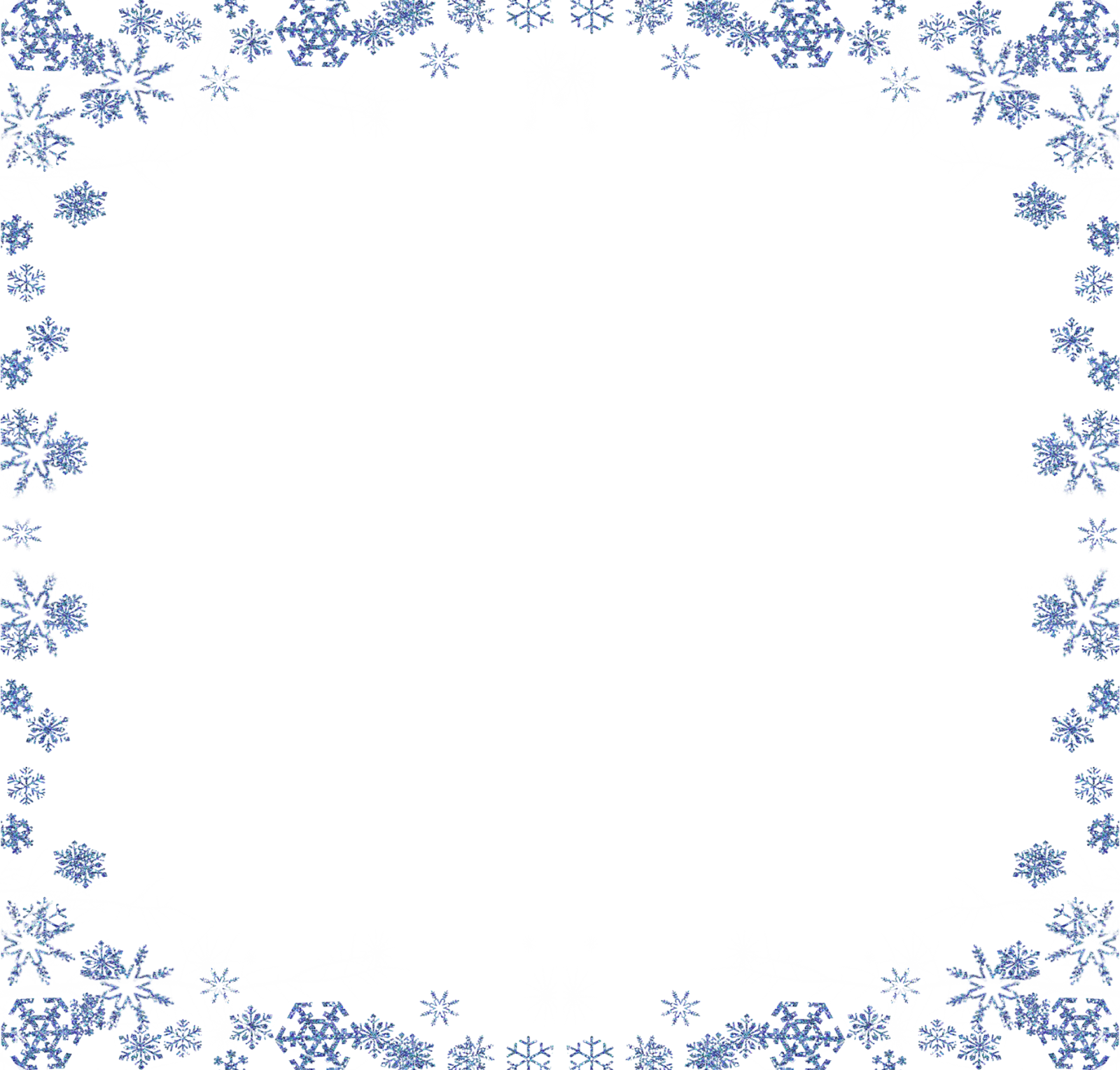   План социальной, воспитательной и идеологической работы на зимних      каникулах в ГУО «Глинищанская средняя школа имени И.П.Мележа»в период зимних каникул 2023/2024 учебного года    «В Новый год без правонарушений»В плане возможны измененияВремя, место проведенияВремя, место проведенияМероприятиеОтветственные26 декабря 2023 (вторник)26 декабря 2023 (вторник)26 декабря 2023 (вторник)26 декабря 2023 (вторник)На протяжении дняНа протяжении дняАкция “Зимние каникулы – стань заметней в темноте”Классные руководителиПо расписанию учителей-предметниковПо расписанию учителей-предметниковПодготовка учащихся к олимпиадам по учебным предметам, ЦТ, ЦЭ, выпускным экзаменамАдминистрация школы8.30 – 16.00Кабинет ГПД8.30 – 16.00Кабинет ГПДРабота оздоровительного лагеряГ.Н. Гордиенко9.00 – 14.00Кабинет информатики9.00 – 14.00Кабинет информатикиРабота компьютерного классаКонкурс графических рисунков  “Безопасность – это важно!”А.В.Литвин10.00 – 13.30Библиотека10.00 – 13.30БиблиотекаРабота школьной библиотеки.Библиотечный час “Удивительные книжные тайны”Е.Н.Богдан10.00 – 11.00Кабинет 1-го класса10.00 – 11.00Кабинет 1-го классаКонкурс рисунков “Зимняя сказка”Л.М.Бешок11.00 – 12.00Кабинет трудового обучения11.00 – 12.00Кабинет трудового обученияЧас труда (трудовая занятость несовершеннолетнего, с которым проводится индивидуальная профилактическая работа)И.С.ПрихачВ.М.Ботяновская11.00 – 12.00Кабинет3-го класса 11.00 – 12.00Кабинет3-го класса Креативная мастерская“Новогодний серпантин”Е.А.КарасьИ.М.Черникова12.00 – 13.00Кабинет педагога социального12.00 – 13.00Кабинет педагога социальногоДиспут “Безопасный Новый год. Петарды и пиротехника – веселье или беда”В.М.Ботяновская13.00 – 14.00Кабинет11-го класса13.00 – 14.00Кабинет11-го классаЭрудит-шоу “Это мы не проходили”
А.Н.Цалко14.00 – 15.00Спортивный зал14.00 – 15.00Спортивный залСпортивный час. БаскетболН.В.Романенко15.00 – 16.00Пионерскаякомната15.00 – 16.00ПионерскаякомнатаСбор пионерской дружины. Итоги работы во второй четверти.Н.Д.Великоборец16.00 – 17.00Кабинетхимии16.00 – 17.00Кабинетхимии“Просмотр видеофильма по ПДД”К.П.Бондарь17.00 – 20.00Спортивный зал/спортивный блок/ спортивная площадка17.00 – 20.00Спортивный зал/спортивный блок/ спортивная площадкаРабота спортивного залаЕ.А.Куган27 декабря 2023 (среда)27 декабря 2023 (среда)27 декабря 2023 (среда)27 декабря 2023 (среда)По расписанию учителей-предметниковПо расписанию учителей-предметниковПодготовка учащихся к олимпиадам по учебным предметам, ЦТ, ЦЭ, выпускным экзаменамАдминистрация школы8.30 – 16.00Кабинет ГПД8.30 – 16.00Кабинет ГПДРабота оздоровительного лагеряИ.М.Черникова 9.00 – 14.00Кабинет информатики9.00 – 14.00Кабинет информатикиРабота компьютерного классаА.В.Литвин10.00 – 13.30Библиотека10.00 – 13.30БиблиотекаРабота школьной библиотеки.Библиотечный час “Все про Новый год”Е.Н.Богдан10.00 – 11.00Кабинет1-го класса10.00 – 11.00Кабинет1-го классаИгра-викторина “Безопасные каникулы”Л.М.БешокЕ.А.Карась11.00 – 12.00Кабинет трудового обучения11.00 – 12.00Кабинет трудового обученияЧас труда (трудовая занятость несовершеннолетнего, с которым проводится индивидуальная профилактическая работа)И.С.ПрихачВ.М.Ботяновская11.00 – 12.00 агр.Глинище11.00 – 12.00 агр.ГлинищеАкция “Наше сердце –детям” (поздравление детей-инвалидов, опекунских семей Новика И., Сергеева Б.)К.А.МарцевичО.Г.КорбитН.Д.Великоборец12.00 – 13.00Кабинет социального педагога12.00 – 13.00Кабинет социального педагогаАкция “Безопасные каникулы”, “Безопасный Новый год”В.М.Ботяновская13.00 – 14.00Кабинетматематики13.00 – 14.00КабинетматематикиУрок безопасности “Петарды и хлопушки – опасные игрушки! ”Е.В.Прихач14.00 – 15.00Спортивный зал14.00 – 15.00Спортивный залСпортивный час. ПионерболН.В.Романенко 15.00 – 16.00Кабинетхимии15.00 – 16.00КабинетхимииВикторина “Зимняя сказка”Н.А.Орещенко16.00 – 17.00Спортивная площадка16.00 – 17.00Спортивная площадкаИгры на свежем воздухе “Весёлые снежки”Е.А.Куган17.00 – 20.00Спортивный зал/спортивный блок/ спортивная площадка17.00 – 20.00Спортивный зал/спортивный блок/ спортивная площадкаРабота спортивного залаК.П.Бондарь28 декабря 2023 (четверг)28 декабря 2023 (четверг)28 декабря 2023 (четверг)28 декабря 2023 (четверг)По расписанию учителей-предметниковПо расписанию учителей-предметниковПодготовка учащихся к олимпиадам по учебным предметам, ЦТ, ЦЭ, выпускным экзаменамАдминистрация школы8.30 – 16.00Кабинет ГПД8.30 – 16.00Кабинет ГПДРабота оздоровительного лагеряА.Н.Цалко9.00 – 14.00Кабинет информатики9.00 – 14.00Кабинет информатикиРабота компьютерного классаА.В.Литвин10.00 – 13.30Библиотека10.00 – 13.30БиблиотекаРабота школьной библиотеки.Литературный час “Новинки из книжной корзинки”Е.Н.Богдан10.00 – 12.00Актовыйзал10.00 – 12.00АктовыйзалПраздничная новогодняя программа “Конкурс красоты в зимнем лесу” (1-6 классы)Классные руководители1-6 классов11.00 – 12.00Кабинет математики11.00 – 12.00Кабинет математикиДиспут с учащимися 7-11 классов “Зачем нужен закон?” с участием инспектора ИДНК.А.Марцевич 12.00 – 13.00Кабинет трудового обучения12.00 – 13.00Кабинет трудового обученияЧас труда (трудовая занятость несовершеннолетнего, с которым проводится индивидуальная профилактическая работа)И.С.ПрихачВ.М.Ботяновская13.00 – 14.00Кабинет социального педагога13.00 – 14.00Кабинет социального педагогаРабота с законными представителями. Консультация “Социальное окружение ребенка. Организация отдыха в каникулярное время”В.М.Ботяновская13.00 – 14.00Территория школы13.00 – 14.00Территория школыТрудовая акция “Чистый школьный двор” (работа волонтерского и экологического отрядов)О.Г.КорбитН.А.Орещенко14.00 – 15.00Спортивный зал14.00 – 15.00Спортивный залСпортивный час. ДартсН.В.Романенко 15.00 – 17.00Актовый зал15.00 – 17.00Актовый залПраздничная новогодняя программа “Сказки Нового Года” (7-11 классы)Классные руководители7-11 классов17.00 – 20.00Спортивный зал/спортивный блок/ спортивная площадка17.00 – 20.00Спортивный зал/спортивный блок/ спортивная площадкаРабота спортивного залаН.Д.Великоборец29 декабря 2023 (пятница)29 декабря 2023 (пятница)29 декабря 2023 (пятница)29 декабря 2023 (пятница)По расписанию учителей-предметниковПо расписанию учителей-предметниковПодготовка учащихся к олимпиадам по учебным предметам, ЦТ, ЦЭ, выпускным экзаменамАдминистрация школы8.30 – 16.00Кабинет ГПД8.30 – 16.00Кабинет ГПДРабота оздоровительного лагеряИ.Н.Прищеп9.00 – 14.00Кабинет информатики9.00 – 14.00Кабинет информатикиРабота компьютерного классаА.В.Литвин10.00 – 13.30Библиотека10.00 – 13.30БиблиотекаРабота школьной библиотеки.“Любимые сказки Деда Мороза” - литературный конкурсЕ.Н.БогданИ.М.Черникова10.00 – 11.00Кабинет 1-го класса10.00 – 11.00Кабинет 1-го классаТворческая мастерская “Снежинка” Л.М.БешокЕ.А.Карась11.00 г.Хойники11.00 г.ХойникиЭкскурсия в Хойникский районный краеведческий музейИ.Н.ПрищепИ.С.Прихач12.00 – 13.00Кабинет трудового обучения12.00 – 13.00Кабинет трудового обученияЧас труда (трудовая занятость несовершеннолетнего, с которым проводится индивидуальная профилактическая работа)В.М.Ботяновская13.00 – 14.00Кабинет5-го класса13.00 – 14.00Кабинет5-го классаКонкурсно-развлекательная программа “Новогодние посиделки”Г.Н.Гордиенко14.00 – 15.00Спортивный зал14.00 – 15.00Спортивный залСпортивный час. БаскетболН.В.Романенко 15.00 – 16.00Кабинетхимии15.00 – 16.00КабинетхимииЧас безопасности “Профилактика травматизма”К.П.Бондарь16.00 – 17.00Спортивный зал16.00 – 17.00Спортивный залТоварищеская встреча по волейболуС.И.КудрицкийН.Д.ВеликоборецЕ.А.Куган17.15 – 18.00Спортивный зал17.15 – 18.00Спортивный залРабота объединения по интересам “Кожаный мяч”С.И.Кудрицкий17.00 – 20.00Спортивный зал/спортивный блок/ спортивная площадка17.00 – 20.00Спортивный зал/спортивный блок/ спортивная площадкаРабота спортивного залаС.И.Кудрицкий30 декабря 2023 (суббота)30 декабря 2023 (суббота)30 декабря 2023 (суббота)30 декабря 2023 (суббота)9.00 - 13.10Кабинет информатики9.00 - 13.10Кабинет информатикиРабота компьютерного классаЛ.М.Бешок09.30 –10.1510.20– 11.05 Спортивный зал/блок09.30 –10.1510.20– 11.05 Спортивный зал/блокРабота объединения по интересам “Патриот”			Н.В.Романенко10.00-12.30Библиотека10.00-12.30БиблиотекаРабота школьной библиотеки.Беседа “Праздники зимы”Е.Н.Богдан11.10 –13.00Спортивный зал/ спортивная площадка11.10 –13.00Спортивный зал/ спортивная площадкаРабота спортивного зала:1. Волейбол2. Баскетбол3. Спортивный час “Новогодние виды спорта”Н.В.Романенко10.00-10.40Кабинет социального педагога10.00-10.40Кабинет социального педагогаИгра-диалог “Что бы я рассказал другу, чтобы предостеречь его от наркотиков”В.М.Ботяновская11.00 –11.40Кабинетхимии11.00 –11.40КабинетхимииФольклорная гостиная “Колядная звезда” (колядные песни, стихи, инсценировки)Г.Н.Гордиенко12.00-12.40Территория школы12.00-12.40Территория школыТрудовой десант “Чистая дорожка”(работа экологического отряда)Н.А.Орещенко13.00-13.40Пионерская комната13.00-13.40Пионерская комнатаСказочное путешествие «Весёлая путаница у ёлки»Н.Д.Великоборец14.00-14.40Кабинетхимии14.00-14.40КабинетхимииПросмотр мультсериалов “Снежная королева” и  “Морозко”К.П.Бондарь15.00-16.00Спортивная площадка15.00-16.00Спортивная площадкаИгры на свежем воздухеИ.Н.Прищеп16.00-17.00Спортивный блок16.00-17.00Спортивный блокШахматно-шашечный турнирИ.Н.Прищеп17.00 –20.00 Спортивный зал
17.00 –20.00 Спортивный зал
Работа спортивного зала	С.И.Кудрицкий3 января 2024 (среда)3 января 2024 (среда)3 января 2024 (среда)3 января 2024 (среда)По расписанию учителей-предметниковПодготовка учащихся к олимпиадам по учебным предметам, ЦТ, ЦЭ, выпускным экзаменамПодготовка учащихся к олимпиадам по учебным предметам, ЦТ, ЦЭ, выпускным экзаменамАдминистрация школы8.30 – 16.00Кабинет ГПДРабота оздоровительного лагеряРабота оздоровительного лагеряЕ.А.Карась9.00 – 14.00Кабинет информатикиРабота компьютерного классаРабота компьютерного классаА.В.Литвин10.00 – 13.30БиблиотекаРабота школьной библиотеки.Час поэзии о зиме “Что за матушка – зима…” Работа школьной библиотеки.Час поэзии о зиме “Что за матушка – зима…” Е.Н.Богдан10.00 – 11.00Территория школы. Кабинет 4-го классаИгра по станциям “Рождество к нам мчится”Игра по станциям “Рождество к нам мчится”И.М.Черникова11.00 – 12.00Кабинет трудового обученияЧас труда (трудовая занятость несовершеннолетнего, с которым проводится индивидуальная профилактическая работа)Час труда (трудовая занятость несовершеннолетнего, с которым проводится индивидуальная профилактическая работа)И.С.ПрихачВ.М.Ботяновская12.00 – 13.00Спортивный залСпортивно-игровая программа “Новогодний лабиринт”Спортивно-игровая программа “Новогодний лабиринт”С.И.Кудрицкий13.00 – 14.00Кабинет 11-го классаКонкурсная игра-викторина “Зимние загадки”Конкурсная игра-викторина “Зимние загадки”А.Н. Цалко 14.00 – 15.00Спортивный залСпортивный час. Легкоатлетическое многоборьеСпортивный час. Легкоатлетическое многоборьеН.В.Романенко15.00 – 17.00Кабинет трудового обученияКТД “Игрушка на Рождество”(работа волонтерского отряда)КТД “Игрушка на Рождество”(работа волонтерского отряда)О.Г.Корбит17.15 – 18.00Кабинет химииКинолекторий “Сказки на Рождество”Кинолекторий “Сказки на Рождество”Н.Д.Великоборец17.00 – 20.00Спортивный зал/спортивный блок/ спортивная площадкаРабота спортивного залаРабота спортивного залаЕ.А.Куган4 января 2024 (четверг)4 января 2024 (четверг)4 января 2024 (четверг)4 января 2024 (четверг)По расписанию учителей-предметниковПодготовка учащихся к олимпиадам по учебным предметам, ЦТ, ЦЭ, выпускным экзаменамПодготовка учащихся к олимпиадам по учебным предметам, ЦТ, ЦЭ, выпускным экзаменамАдминистрация школы8.30 – 16.00Кабинет ГПДРабота оздоровительного лагеряРабота оздоровительного лагеряЛ.М.Бешок 9.00 – 14.00Кабинет информатикиРабота компьютерного классаРабота компьютерного классаА.В.Литвин10.00 – 13.30БиблиотекаРабота школьной библиотеки.Беседа “Удивительные книжные тайны”Работа школьной библиотеки.Беседа “Удивительные книжные тайны”Е.Н.Богдан10.00 – 11.00г.ХойникиВстреча с инспектором РОЧСВстреча с инспектором РОЧСК.А.Марцевич11.00 – 12.00Кабинет трудового обученияЧас труда (трудовая занятость несовершеннолетнего, с которым проводится индивидуальная профилактическая работа)Час труда (трудовая занятость несовершеннолетнего, с которым проводится индивидуальная профилактическая работа)И.С.ПрихачВ.М.Ботяновская11.00 – 12.00 Кабинет химииКруглый стол “История зимних праздников”Круглый стол “История зимних праздников”И.С.Прихач12.00 – 13.00агр.ГлинищеРейд “Семья”Рейд “Семья”В.М.Ботяновская13.00 – 14.00Кабинет математикиВикторина “Сказочный калейдоскоп”Викторина “Сказочный калейдоскоп”Е.В.Прихач14.00 – 15.00Спортивный залСпортивный час. “Спорт mix”Спортивный час. “Спорт mix”Н.В.Романенко 15.00 – 16.00Кабинет химииКонкурсная программа “Поле чудес”Конкурсная программа “Поле чудес”К.П.Бондарь16.00 – 17.00агр.ГлинищеАкция “Здоровье против вредных привычек”Акция “Здоровье против вредных привычек”Н.Д.Великоборец17.00 – 20.00Спортивный зал/спортивный блок/ спортивная площадкаРабота спортивного залаРабота спортивного залаС.И.Кудрицкий5 января 2024 (пятница)5 января 2024 (пятница)5 января 2024 (пятница)5 января 2024 (пятница)По расписанию учителей-предметниковПодготовка учащихся к олимпиадам по учебным предметам, ЦТ, ЦЭ, выпускным экзаменамПодготовка учащихся к олимпиадам по учебным предметам, ЦТ, ЦЭ, выпускным экзаменамАдминистрация школы8.30 – 16.00Кабинет ГПДРабота оздоровительного лагеряРабота оздоровительного лагеряН.Д.Великоборец9.00 – 14.00Кабинет информатикиРабота компьютерного классаРабота компьютерного классаА.В.Литвин10.00 – 13.30БиблиотекаРабота школьной библиотеки.Работа школьной библиотеки.Е.Н.Богдан11.00г.ХойникиЭкскурсия в Хойникский отдел Департамента охраны МВД Республики БеларусьЭкскурсия в Хойникский отдел Департамента охраны МВД Республики БеларусьН.Д.Великоборец11.00 – 12.00Кабинет трудового обученияЧас труда (трудовая занятость несовершеннолетнего, с которым проводится индивидуальная профилактическая работа)Час труда (трудовая занятость несовершеннолетнего, с которым проводится индивидуальная профилактическая работа)И.С.ПрихачВ.М.Ботяновская12.00 – 13.00Кабинет социального педагогаБеседа с учащимися о правилах безопасностиБеседа с учащимися о правилах безопасностиВ.М.Ботяновская13.00 – 14.00Кабинет ГПДТворчество против вредных привычекТворчество против вредных привычекГ.Н.Гордиенко14.00 – 15.00Спортивный залСпортивный час. Спортивная эстафета “Полоса препятствий”Спортивный час. Спортивная эстафета “Полоса препятствий”Н.В.Романенко 15.00 – 16.00Кабинет ГПДЗанимательный час “Всех поздравляем с Рождеством”Занимательный час “Всех поздравляем с Рождеством”Е.А.Куган16.00 – 17.00Спортивный блокШахматно-шашечный турнир Шахматно-шашечный турнир С.И.Кудрицкий17.00 – 20.00Спортивный зал/спортивный блок/ спортивная площадкаРабота спортивного зала (турнир по настольному теннису)Работа спортивного зала (турнир по настольному теннису)С.И.Кудрицкий6 января 2024 (суббота)6 января 2024 (суббота)6 января 2024 (суббота)9.00 – 13.10Кабинет информатикиРабота компьютерного классаА.В.Литвин09.30 – 10.1510.20 – 11.50Спортивный зал/блокРабота объединения по интересам “Патриот”Н.В.Романенко10.00 – 12.30БиблиотекаРабота школьной библиотеки.Книжная выставка “Беларусь – моя Родина” Е.Н.Богдан11.10 – 13.00Спортивный зал/блок/спортивная площадкаРабота спортивного зала:1. Дартс2. Пионербол3. Спортивная эстафета “Олимпиада дворовых игр ”Н.В.Романенко10.00 – 10.40Кабинет химииПознавательный час “Животные Беловежской пущи ”А.Н.Цалко11.00 – 11.40Кабинет 3-го классаКТД Коллаж “Памятные места Беларуси ”Е.А.КарасьИ.М.Черникова12.00 – 12.40Кабинет химииУстный журнал “Страницы истории родного края ”И.С.Прихач13.00 – 13.40Кабинет математикиВикторина “Все интересно ”Е.В.Прихач14.00 – 14.40Кабинет 7-го классаТрудовая акция “Уют ”Е.А.Куган15.00 – 16.00Спортивная площадкаИгры на свежем воздухеС.И.Кудрицкий16.00 – 17.00Спортивный блокШахматно-шашечный турнир С.И.Кудрицкий17.00 – 20.00Спортивный залРабота спортивного зала К.П.Бондарь